О внесении изменений в решение Совета муниципального района «Улётовский район» от 22.10.2008г№ 4 «О создании Совета по развитию предпринимательской деятельности при главе муниципального района «Улётовский район»        В целях приведения в соответствие с действующим законодательством, в соответствии со статьей 13 Федерального закона от 24 июля 2007 года № 209-ФЗ «О развитии малого и среднего предпринимательства в Российской Федерации», руководствуясь Уставом муниципального района «Улётовский район», Совет муниципального района «Улётовский район» Забайкальского края решил:        1.Приложение №2 «Положение о Совете по развитию предпринимательской деятельности при  главе муниципального района «Улётовский район» к решению Совета муниципального района «Улётовский район» от 22.10.2008 года  №4 «О создании Совета по развитию предпринимательской деятельности при главе администрации муниципального района «Улётовский район» принять в новой редакции (прилагается).        2. Данное решение опубликовать в газете «Улётовские вести» и разместить на официальном сайте муниципального района «Улётовский район» в информационно-телекоммуникационной сети «Интернет» в подразделе «НПА Совета» раздела «Совет муниципального района»- http://улёты.забайкальскийкрай.рф/Глава муниципального района«Улётовский район»                                                                             С.П. СавинПриложение
к решению Совета муниципального района «Улётовский район» Забайкальского краяот 15 мая 2018г №119ПОЛОЖЕНИЕо Совете по развитию малого и среднего предпринимательства на территории муниципального района «Улётовский район»
        1. Совет по развитию малого и среднего предпринимательства (далее - Совет) является совещательным органом, созданным в целях содействия развитию малого и среднего предпринимательства, привлечения предпринимателей к решению социально-экономических задач муниципального района «Улётовский район» Забайкальского края, учета интересов предпринимателей при формировании и реализации мероприятий в сфере малого и среднего предпринимательства.        2. Совет в своей работе руководствуется Конституцией Российской Федерации, законодательством Российской Федерации, Забайкальского края, муниципальными правовыми актами муниципального района «Улётовский район» Забайкальского края, настоящим Положением.        3. Деятельность Совета основана на принципах равноправия, коллегиальности, гласности и добровольности участия членов Совета в его работе.        4. Совет осуществляет свою деятельность во взаимодействии с   органами государственной власти Забайкальского края, общественными организациями, некоммерческими и иными организациями, выражающими интересы субъектов малого и среднего предпринимательства.        5. Основными задачами Совета являются:        1) определение приоритетных направлений развития предпринимательства  субъектов малого и среднего предпринимательства;        2) изучение и анализ состояния  развития предпринимательства в Улётовском районе и подготовка предложений, направленных на создание в Улётовском районе благоприятных условий для развития малого и среднего предпринимательства;        3) привлечение субъектов малого и среднего предпринимательства к выработке  предложений в сфере развития малого и среднего предпринимательства;        4) привлечение граждан, общественных объединений и представителей средств массовой информации к обсуждению вопросов, касающихся реализации права граждан на предпринимательскую деятельность, и выработка по данным вопросам рекомендаций.        6. В соответствии со своими задачами Совет:       1) готовит рекомендации и предложения по совершенствованию нормативной правовой базы регулирования деятельности малого и среднего предпринимательства;
       2) принимает участие в разработке и реализации муниципальных программ развития и поддержки малого и среднего предпринимательства;
        3) участвует в пределах своей компетенции в подготовке и общественной экспертизе проектов правовых актов муниципального района «Улётовский район» Забайкальского края, затрагивающих интересы малого и среднего предпринимательства;        4) взаимодействует с органами государственной власти Забайкальского края, органами местного самоуправления муниципального района «Улётовский район» Забайкальского края, общественными организациями, выражающими интересы субъектов малого и среднего предпринимательства, организациями инфраструктуры поддержки предпринимательства и другими предпринимательскими структурами.       7. Совет при осуществлении своей деятельности имеет право:       1) запрашивать и получать в установленном порядке от органов государственной власти Забайкальского края, органов местного самоуправления муниципального района «Улётовский район» Забайкальского края, некоммерческих организаций, выражающих интересы субъектов малого и среднего предпринимательства, научных и других организаций информацию по вопросам, необходимым для работы Совета;       2) приглашать на заседания Совета руководителей и представителей органов государственной власти Забайкальского края, органов местного самоуправления муниципального района «Улётовский район» Забайкальского края, а также представителей субъектов малого и среднего предпринимательства и некоммерческих организаций, выражающих интересы субъектов малого и среднего предпринимательства;       3) вносить предложения по вопросам поддержки и развития малого и среднего предпринимательства.        8. Совет состоит из председателя, заместителя председателя, секретаря и членов Совета.       8.1. Председателем Совета является глава муниципального района «Улётовский район»        9. Состав Совета формируется из представителей органов местного самоуправления муниципального района «Улётовский район» Забайкальского края, а также по согласованию из представителей органов исполнительной власти, субъектов малого и среднего предпринимательства, общественных и некоммерческих организаций, выражающих интересы субъектов малого и среднего предпринимательства, и иных организаций, и утверждается решением Совета муниципального района «Улётовский район».        10. Совет осуществляет свою деятельность в соответствии с планом работы, который формируется по предложениям членов Совета и утверждается председателем Совета.        11. Заседания Совета проводятся по мере необходимости, но не реже одного раза в полугодие.        12.Уведомление членов Совета о заседании Совета с предоставлением информации о повестке дня заседания, времени и месте его проведения осуществляет секретарь Совета за 3 - 5 дней до даты проведения заседания.        13. Заседание Совета правомочно, если на нем присутствует более половины членов Совета.        14. Заседанием Совета руководит председатель Совета, а в его отсутствие  заместитель председателя Совета. 15. Полномочия председателя Совета:а) возглавляет Совет;б) определяет основные направления деятельности Совета;в) утверждает планы работы Совета;г) проводит заседания Совета, руководит работой организуемых Советом конференций, дискуссий и иных мероприятий;д) представляет Совет при взаимодействии с органами местного самоуправления, а также с иными организациями по вопросам компетенции Совета;е) делегирует свои полномочия, предусмотренные настоящим Положением, заместителю председателя Совета в случае своего отсутствия.ё) вносит предложения по формированию повестки заседания Совета;ж) голосует при принятии решений Совета;з) участвует в мероприятиях проводимых Советом;и) обеспечивает и контролирует выполнение решений Совета;к) координирует деятельность Совета.16. Секретарь Совета:а) обеспечивает подготовку материалов к заседаниям Совета;б) информирует членов Совета о месте, дате, времени проведения и повестке дня очередного заседания Совета;в) готовит повестку заседания Совета;г) принимает участие в голосовании;д) оформляет протоколы заседаний Совета.        17. Заседания Совета оформляется протоколом, который подписывают председатель и секретарь Совета. В случае отсутствия председателя Совета протокол подписывается его заместителем, председательствующим на заседании Совета.        18. Решения Совета носят рекомендательный характер.        19. Протокол заседания Совета в пятидневный срок после подписания председателем публикуется путем размещения на официальном сайте муниципального района «Улётовский район» в информационно-телекоммуникационной сети «Интернет» в разделе «Малый бизнес» - http://улёты.забайкальскийкрай.рф/.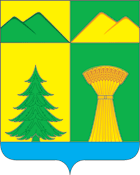 СОВЕТ МУНИЦИПАЛЬНОГО РАЙОНА«УЛЁТОВСКИЙ РАЙОН»ЗАБАЙКАЛЬСКОГО КРАЯРЕШЕНИЕСОВЕТ МУНИЦИПАЛЬНОГО РАЙОНА«УЛЁТОВСКИЙ РАЙОН»ЗАБАЙКАЛЬСКОГО КРАЯРЕШЕНИЕСОВЕТ МУНИЦИПАЛЬНОГО РАЙОНА«УЛЁТОВСКИЙ РАЙОН»ЗАБАЙКАЛЬСКОГО КРАЯРЕШЕНИЕСОВЕТ МУНИЦИПАЛЬНОГО РАЙОНА«УЛЁТОВСКИЙ РАЙОН»ЗАБАЙКАЛЬСКОГО КРАЯРЕШЕНИЕ«15»  июня 2018 года«15»  июня 2018 года                  № 119с.Улёты